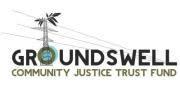 GROUNDSWELL ANNUAL GRANT APPLICATION FORM APPLICATION DEADLINE: February 18, 2024Do you have accessibility issues and need support completing this form? If so, please contact us at info@groundswellfund.caApplication Checklist:Once you have completed your application, use this checklist to ensure you have all the completed documents you will need to submit:Completed application form (9 pages)Completed budget form (3 pages)Two (2) reference letters Note: Returning applicants may re-submit prior reference letters.FOR GROUPS FUNDED LAST YEAR: 2023 Reporting Form OPTIONAL: Up to two (2) more supporting documents WHO IS ELIGIBLE FOR THESE GRANTS?Our goal is to increase the capacity of organizations that are struggling for social change that challenges the dominant, oppressive infra/structures of our political, social, and economic systems.The money will be directed towards member-driven, grassroots initiatives or organizations that face difficulty raising funds needed for their work.While we recognize how important it is to counter the criminalization of dissent, applications for legal defence costs are not typically eligible for funding. If you'd like to request an exception for legal defence costs as part of an impactful project, please write to us in advance at info@groundswellfund.ca to determine if your legal defence costs may be considered.We also do not provide core funding for any organizations funded by a settler government agency (e.g. federal, provincial and municipal government including government-funded agencies), extractive industries (e.g. mining companies), energy corporations or banks. We may consider funding projects housed by such organizations. If your organization falls within this exception, please ensure that both your application forms and budget clearly explain that the funding sought is for a project that is not also funded by settler government agencies, extractive industries,  energy corporations or banks. Applications on behalf of individuals will not be considered. Applications for legal defence costs are not typically eligible for funding. If your organization is applying for a grant to cover legal defence costs, please ensure your application clearly explains in Part 2 how funding for legal defence costs falls within Groundswell’s mandate.The fund prioritizes the following:Groups led by the communities they are organizing; specifically, folks who are most directly affected by oppression.Transformative work that seeks to confront the root causes of oppression and work toward lasting change. We are committed to giving a minimum 50% of total funding to organizations led by Black and/or Indigenous organizers.Work that actively confronts power imbalances and seeks to build community power.Work that increases organizational infrastructure, allowing groups to do their work on a long-term basis.Work that can not get adequate funding from other sources.Work taking place within Turtle Island, now called Canada (Given our commitment to decolonization, we do not define our work according to colonial borders but instead engage applicants with some flexibility around their geographies).APPLICATION FORMAnswer the questions below, following word count guidelines.Organization Name:Mailing Address:Phone Number:Email address:Website address: (optional)Contact Person:PART 1: GENERALDoes your project receive funding from any level of a settler government agency (e.g. federal, provincial and/or municipal government)), extractive industries (e.g., mining companies), energy corporations, or banks?(If yes, your application will not be accepted. Please note: This includes Arts Council funding).Answer: __________Is your project sponsored by or housed within an organization that receives funding from any level of government, extractive industries, energy corporations, or banks?(If yes, your application may be considered. Please ensure that both your application forms and budget clearly explain that the funding sought is for a project that is not also funded by settler government agencies, extractive industries, energy corporations or banks.Answer: __________How much money are you requesting? Give us a clear, detailed outline of what you plan to do with this money. (500 words max.)PART 2: Does your vision support Groundswell’s mandate?Describe how/if it meets the following criteria.Meaningfully involves and is accountable to people directly affected by the issues your group’s proposal is addressing?  (300 words max.)Confronts root causes of oppression? (300 words max.)Builds the power of oppressed communities? (300 words max.)Increases the infrastructure and/or capacity of oppressed communities to confront injustice? (300 words max.)PART 3: ORGANIZATIONAL/PROJECT DETAILSHow many people are actively involved in your organization/project? Please tell us a little about who you are, your relationship to the communities your work is intended to serve and how decisions are made. Tell us a little about the history of your work. How long have you been doing this work, how has it changed since you started? (500 words max.) What infrastructure or supports do you have that help sustain your work? 
(300 words max.)PART 4: BUDGETYou must fill in the Groundswell Budget Form (find it on the Apply page of the website) and submit it as a separate file. There are three pages/sheets in  the budget form, each asking for different information. Please be sure to complete all three pages.PART 5: SUPPORTING DOCUMENTSReferencesPlease provide two letters of reference, maximum one page each, from people outside of your organization or project who can provide additional information supporting your application. These should be letters from anyone who understands your work. Please note that the letters do not need to be professional references. Upload these letters on the application form page of our website when you submit this application. (Please save as a .doc or .pdf file.)Please list who these letters are from here, so we can make sure we received the right ones:1) 2) Other supporting documentsPlease provide up to two more supporting documents (e.g., founding documents, terms of reference, accountability structure, video, audio, photos, images, media coverage, outreach materials) to help us understand your work. Upload these materials on the application form page of our website when you submit this application. (Please save as a .doc or .pdf file.) Please list supporting documents here so that we can make sure we got the right ones:1) 2)ADDITIONAL INFORMATIONHow did you find out about Groundswell?Is your organization led by youth?Is your organization Black- and/or Indigenous-led?Name of person/organization to whom cheque should be addressed if funding is granted:Address where cheque should be sent if funding is granted:Brief biography (max 200 words) of your organization or project that Groundswell may use in public communications (such as our website and social media) if funding is granted:Website/social media details we can make public on our website if funding is granted:THANKS FOR APPLYING TO GROWING CHANGE!SOLIDARITY IN THE STRUGGLE!